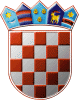 REPUBLIKA HRVATSKAŽUPANIJSKO IZBORNO POVJERENSTVOSPLITSKO-DALMATINSKE ŽUPANIJEKLASA:   012-04/24-0001/0001URBROJ: 2181/1-14-24-0023BOL, 29. svibnja 2024.Na osnovi članka 36. Zakona o izborima članova u Europski parlament iz Republike Hrvatske („Narodne novine”, broj 92/10, 23/13 i 143/13, dalje: Zakon), ŽUPANIJSKO IZBORNO POVJERENSTVO SPLITSKO-DALMATINSKE ŽUPANIJE donijelo jeR J E Š E N J EO IMENOVANJU BIRAČKOG ODBORA NA PODRUČJU
OPĆINE BOLU birački odbor za biračko mjesto broj: 001 - BOL I. - ŠKOLA, BOL imenuju se:ZORANA MARINKOVIĆ, za predsjednicuHOSELITA KLARIĆ, za članicuNEVENKA MARTINOVIĆ, za članicuIVA MARJANOVIĆ, za članicuJELENA KALPIĆ, za članicuDALIBOR PAVOŠEVIĆ, za zamjenika predsjedniceKARMEN SELAK, za zamjenicu članiceZORAN BUKTENICA, za zamjenika članiceMELANI KITIĆ, za zamjenicu članiceHANA ŠESNIĆ, za zamjenicu članicePrava i obveze biračkog odbora iz točke I. ovoga Rješenja utvrđena su člancima 46.- 53. Zakona.REPUBLIKA HRVATSKAŽUPANIJSKO IZBORNO POVJERENSTVOSPLITSKO-DALMATINSKE ŽUPANIJEKLASA: URBROJ: BOL, 29. svibnja 2024.Na osnovi članka 36. Zakona o izborima članova u Europski parlament iz Republike Hrvatske („Narodne novine”, broj 92/10, 23/13 i 143/13, dalje: Zakon), ŽUPANIJSKO IZBORNO POVJERENSTVO SPLITSKO-DALMATINSKE ŽUPANIJE donijelo jeR J E Š E N J EO IMENOVANJU BIRAČKOG ODBORA NA PODRUČJU
OPĆINE BOLU birački odbor za biračko mjesto broj: 002 - MURVICA - DOM, MURVICA imenuju se:VERA BAKOVIĆ, za predsjednicuANA CVITANIĆ, za članicuZDRAVKA KOLJATIĆ, za članicuZORKA IVIČEVIĆ, za članicuANA PINA MARINKOVIĆ, za članicuSRETNA KUSANOVIĆ, za zamjenicu predsjedniceVALENTINA ČADONJA PAVLOVIĆ, za zamjenicu članiceTEA RADOŠ, za zamjenicu članiceZLATKO RADIĆ, za zamjenika članiceDEAN BUVINIĆ, za zamjenika članicePrava i obveze biračkog odbora iz točke I. ovoga Rješenja utvrđena su člancima 46.- 53. Zakona.PREDSJEDNIKBRUNO KLEINPREDSJEDNIKBRUNO KLEIN